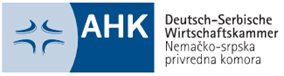 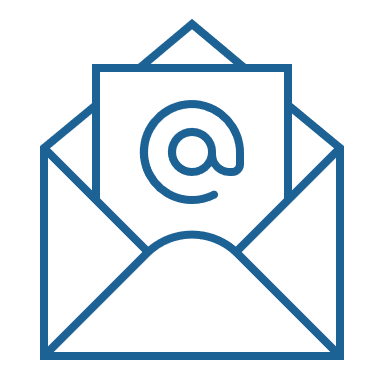 E-Mail: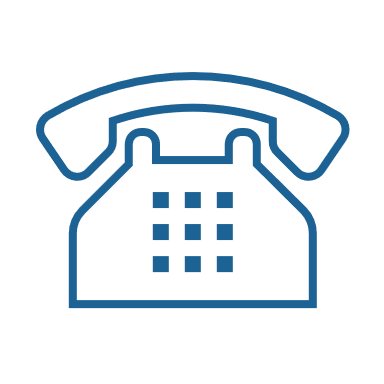 :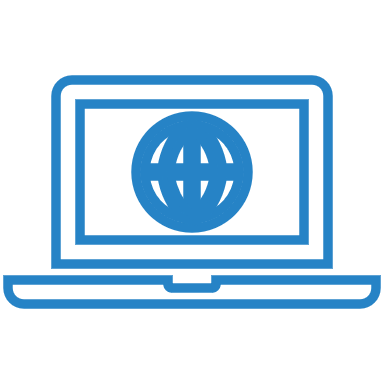 WebsitE:
